ЗЕМСКОЕ СОБРАНИЕБАРДЫМСКОГО МУНИЦИПАЛЬНОГО РАЙОНАПЕРМСКОГО КРАЯТРИДЦАТЬ ВТОРОЕ ЗАСЕДАНИЕРЕШЕНИЕ13.12.2018                                                                                         № 500О внесении изменений в карту градостроительного зонирования территории, зон с особыми условиями использования территории с. Барда Правил землепользования и застройки Бардымского сельского поселения Бардымского муниципального района применительно к части территорииВ соответствии со ст.14 Федерального закона от 06.10.2003 №131-ФЗ «Об общих принципах организации местного самоуправления в Российской Федерации», ст. ст. 31, 32, 33 Градостроительного кодекса Российской Федерации, Устава Бардымского муниципального района,  Земское Собрание Бардымского муниципального района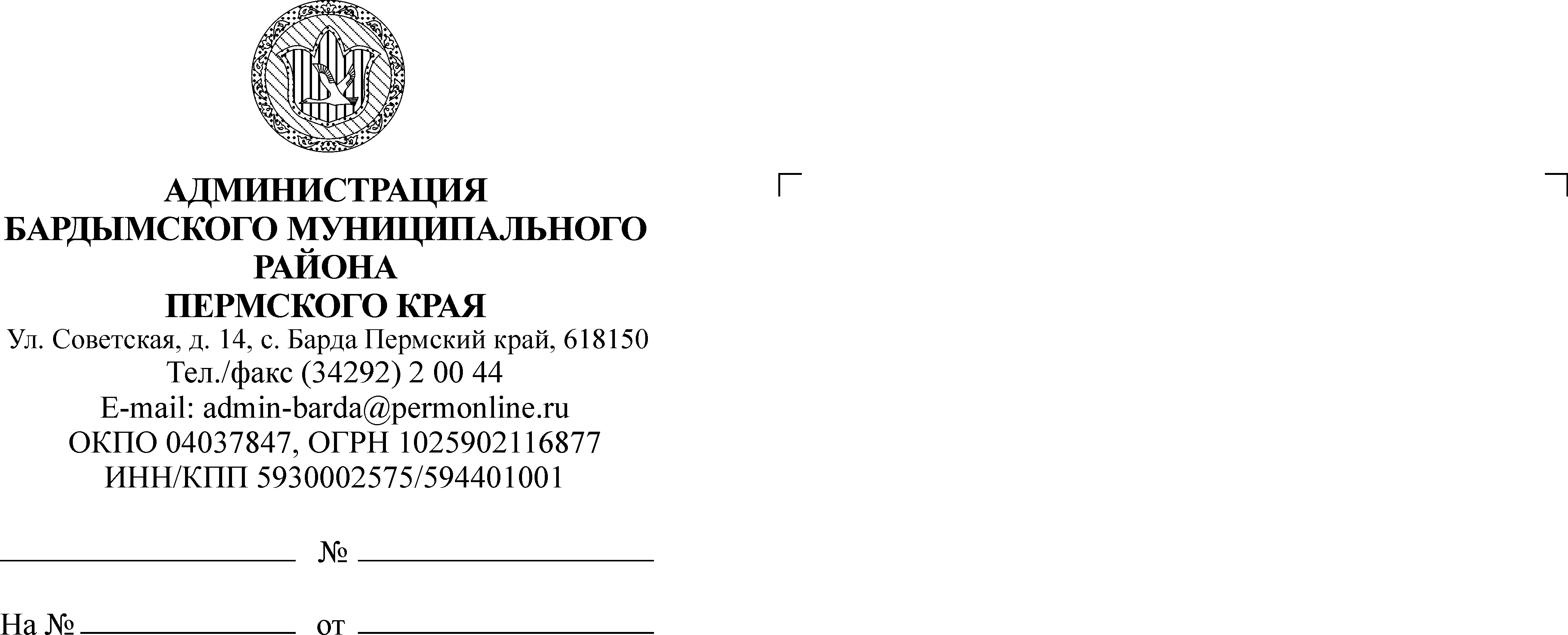 РЕШАЕТ:1.Внести в Правила Землепользования и застройки Бардымского сельского поселения Бардымского муниципального района в карту градостроительного зонирования территории, зон с особыми условиями использования территории с. Барда, утвержденные решением Земского Собрания Бардымского муниципального района от 27.04.2016 № 113, в отношении земельных участков с кадастровыми номерами 59:13:0060234:155, 59:13:0060234:255, 59:13:0060234:325, расположенных по адресу: Пермский край, Бардымский район, с. Барда, ул. Матросова, изменив границы территориальной зоны Ж-1 (зона застройки индивидуальными жилыми домами) на зону О-1 (зона делового, общественного и коммерческого назначения).2.Решение вступает в силу со дня опубликования в районной газете «Тан» («Рассвет») и на официальном сайте Администрации Бардымского муниципального района www.barda-rayon.ru.3.Контроль исполнения решения возложить на председателя комиссии по социальной политике Габдулхакову З.С.Председатель Земского СобранияБардымского муниципального района				                Х.Г.АлапановГлава муниципального района - глава Администрации Бардымскогомуниципального района				                                        С.М.Ибраев17.12.2018